DOKUMENTACIJA ZA PROVEDBU OTVORENOG POSTUPKA JAVNE NABAVE ZA SKLAPANJE UGOVORA O JAVNOJ NABAVIEVM: 01/17Izrada projektne dokumentacije rekonstrukcije Zelingrada u okviru EU projekta „Obnova srednjovjekovnog Zelingrada“CVP: 71220000-6II. IZMJENA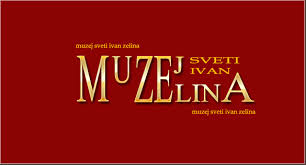 MUZEJ SVETI IVAN ZELINATrg Ante Starčevića 1310380 Sveti Ivan ZelinaSveti Ivan Zelina, 30. studenog 2017. godineDOKUMENTACIJA ZA PROVEDBU OTVORENOG POSTUPKA JAVNE NABAVE ZA SKLAPANJE UGOVORA O JAVNOJ NABAVI ZA IZRADU PROJEKTNE DOKUMENTACIJE REKONSTRUKCIJE ZELINGRADA U OKVIRU EU PROJEKTA “OBNOVA SREDNJEVJEKOVNOG ZELINGRADA” MIJENJA SE KAKO SLIJEDI:1.  TOČKA  4.1.Točka 4.1. u dijelu a) mijenja se i sada glasi:Gospodarski subjekt mora dokazati sposobnost za obavljanje djelatnosti poslova projektiranja građevina izvatkom iz sudskog, obrtnog, strukovnog ili drugog odgovarajućeg registra koji se vodi u državi članici njegova poslovnog nastana. Strana pravna osoba sa sjedištem u drugoj državi ugovornici EGP-a (Europskog gospodarskog prostora) koja u toj državi obavlja djelatnost projektiranja sukladno poglavlju VIII. članku 69. Zakona o poslovima i djelatnostima prostornog uređenja i gradnje (NN 78/15) može u Republici Hrvatskoj privremeno ili povremeno obavljati one poslove koje je prema propisima države u kojoj ima sjedište ovlaštena obavljati, nakon što o tome obavijesti Ministarstvo nadležno za poslove graditeljstva i prostornog uređenja izjavom u pisanom obliku. Uz izjavu strani ponuditelj mora priložiti isprave kojim se dokazuje: pravo obavljanja djelatnosti u državi sjedišta strane pravne osobe i da je osigurana od odgovornosti za štetu koju bi obavljanjem djelatnosti mogla učiniti investitoru ili drugim osobama. Za potrebe utvrđivanja okolnosti iz gospodarski subjekt u ponudi dostavlja: ispunjeni ESPD obrazac (Dio IV. Kriteriji za odabir, Odjeljak A: Sposobnost za obavljanje profesionalne djelatnosti: točka 2) za gospodarske subjekte koji će pružati usluge projektiranja. Točka 4.1. u dijelu c)  se briše u cijelosti	2. PRILOG III  - KRITERIJI OCJENJIVANJA I ODABIRA PONUDEPrilog III se mijenja j sada glasi:Ugovor o predmetnoj javnoj nabavi sklopiti će se s ponuditeljem koji dostavi najbolje ocjenjenu ponudu prema kriteriju ekonomski najpovoljnije ponude. Kriterij za odabir najbolje ocijenjene ponude je ”ekonomski najpovoljnija ponuda”. S obzirom na značaj i specifičnost građevine za čiju se rekonstrukciju izrađuje projektna i druga dokumentacija koja je predmet nabave u ovom postupku javne nabave, Naručitelj je ocijenio da je iskustvo ključnih stručnjaka iznimno važno za kvalitetno i uspješno izvršenje ugovora o javnim uslugama te isto sukladno odredbi članka 284. stavka 2. točke 2., uz cijenu ponude, utvrđuje kao kriterij za odabir ekonomski najpovoljnije ponude. Svaki od navedenih kriterija ocjenjuje se zasebno sukladno niže navedenim zahtjevima, a zbroj bodova dobiven kroz svaki od kriterija određuje ukupan broj bodova na način da se upisuje cjelobrojna vrijednost (uz zaokruživanje na dvije decimalne jedinice). Ekonomski najpovoljnija ponuda utvrđuje se na temelju slijedećih kriterijaSpecifično iskustvo 3 ključna stručnjakaCijena bez PDVMaksimalan broj bodova koja svaka ponuda može ostvariti zbrojem svih bodova po oba kriterija je 100. KRITERIJI ZA ODABIR NAJPOVOLJNIJE PONUDE I NJIHOV RELATIVNI ZNAČAJ:Ekonomski najpovoljnija ponuda je valjana ponuda koja ostvari najveći broj bodova. U slučaju da su dvije ili više ponuda jednako rangirane na temelju kriterija za odabir pobude, Naručitelj će odabrati ponudu koja je zaprimljena ranije. Naručitelj može koristiti pravo na pretporez te sukladno članku 294.stavku1. ZJN-a 2016, po kriteriju cijene ponude, uspoređuje cijene ponude bez PDV-a.Ukupnu vrijednost ponude Naručitelj je definirao kao odnos kvalitativnog (tehničkog) dijela – specifičnog iskustva ključnih stručnjaka i financijskog dijela ponude. ODNOS KVALITATIVNOG (TEHNIČKOG) I FINANCIJSKOG DIJELA PONUDE:Kvalitativni dio ponude  - Specifično iskustvo ključnih stručnjakaNaručitelj traži dokaz da ključni stručnjaci imaju iskustvo u provođenju projekata iz područja opisa poslova navedenih u Projektnom zadatku u sklopu ove dokumentacije o nabavi. Ovim kriterijem se ocjenjuje prethodno iskustvo ključnih stručnjaka koji će biti uključeni u provedbu ugovora o javnim uslugama. Maksimalan broj bodova koji svaka ponuda može ostvariti u okviru ovog kriterija je 70 bodova i to temeljem iskustva: Ključni stručnjak 1 – Glavni projektant Ključni stručnjak 2 – Član tima - Projektant arhitektureKljučni stručnjak 3 – Član tima – Projektant konstrukcijeOcjenjuje se specifično iskustvo ključnih stručnjaka koji zadovoljavaju minimalne uvjete tehničke i stručne sposobnosti utvrđene u točki 4.3.3. ove Dokumentacije o nabavi. Relevantno stručno iskustvo za poimence predložene ključne stručnjake angažirane na izvršenju ugovora koje se koristi u postupku bodovanja sukladno kriterijima za odabir ponude dokazuje se životopisom iz kojeg mora biti razvidno Naručitelju da svaki pojedini ključni stručnjak posjeduje tražene obrazovne i stručne kvalifikacije te specifično iskustvo za izvršenje usluga. Podatke u ispravama i specifičnom iskustvu ponuditelj i ključni stručnjaci daju pod kaznenom i materijalnom odgovornošću. Naručitelj ima pravo provjeriti istinitost navoda. U svrhu dokazivanja iskustva ključnih stručnjaka u sklopu kriterija za odabir ponude, ponuditelj prilaže životopise ključnih stručnjaka koji sadrži elemente koji se boduju odnosno odgovarajuće reference (specifično stručno iskustvo). Kriterij bodovanja: Specifično stručno iskustvo osoblja (ključnih stručnjaka) angažiranog na izvršenje ugovora koje će se koristiti za postupak bodovanja sukladno kriteriju odabira. 1) Ključni stručnjak 1: Voditelj tima - Glavni projektant • Broj realiziranih glavnih projekata i/ili glavnih projekata u fazi realizacije za rekonstrukciju i/ili dogradnju i/ili izgradnju kompleksnih građevina javne i društvene namjene na čijoj je izradi stručnjak sudjelovao kao glavni projektant minimalne bruto površine 500 m2 i više. Maksimalan broj projekata koji će se uzeti u obzir za bodovanje je 3 projekta. 2) Ključni stručnjak 2: Član tima - Projektant arhitekture • Broj realiziranih arhitektonskih projekata za rekonstrukciju i/ili dogradnju i/ili izgradnju kompleksnih građevina javne i društvene namjene na čijoj je izradi stručnjak sudjelovao kao glavni projektant minimalne bruto površine 500 m2 i više. Maksimalan broj projekata koji će se uzeti u obzir za bodovanje je 3 projekata. 3) Ključni stručnjak 3: Član tima - Projektant konstrukcije • Broj realiziranih glavnih projekata i/ili glavnih projekata u fazi realizacije za rekonstrukciju i/ili dogradnju i/ili izgradnju kompleksnih građevina javne i društvene namjene na čijoj je izradi stručnjak sudjelovao kao glavni projektant konstrukcije minimalne bruto površine 500 m2 i više. Maksimalan broj projekata koji će se uzeti u obzir za bodovanje je 3 projekata.• Broj realiziranih glavnih projekata i/ili glavnih projekata u fazi realizacije za rekonstrukciju i/ili dogradnju i/ili izgradnju građevine javne i društvene namjene na čijoj je izradi stručnjak sudjelovao kao odgovorni projektant konstrukcije minimalne bruto površine 500 m2 i više. Maksimalan broj projekata koji će se uzeti u obzir za bodovanje je 3 projekata. Realizirani glavni projekt je projekt građevine za koji je ishođena uporabna dozvola. Faza realizacije glavnog projekta je faza realizacije projekta građevine za koji je ishođen upravni akt o građenju (građevinska dozvola). Građevine javne i društvene namjene su građevine namijenjene obavljanju djelatnosti u području društvenih djelatnosti (odgoja, obrazovanja, prosvjete, znanosti, kulture, sporta, zdravstva i socijalne skrbi), radu državnih tijela i organizacija, tijela i organizacija lokalne i područne (regionalne) samouprave, pravnih osoba s javnim ovlastima i udruga građana i vjerskih zajednica sukladno Zakonu o prostornom uređenju (članak 3. stavak 1. točka 5. - NN broj 153/13). Građevinska (bruto) površina zgrade je zbroj površina mjerenih u razini podova svih dijelova (etaža) zgrade (Po, S, Pr, K, Pk) određenih prema vanjskim mjerama obodnih zidova s oblogama u koje se ne uračunava površina dijela potkrovlja i zadnje etaže svijetle visine manje od 2,00 m te se ne uračunava površina lođa, vanjskih stubišta, balkona, terasa, prolaza i drugih otvorenih dijelova zgrade sukladno Zakonu o prostornom uređenju (članak 3. stavak 1. točka 3. - NN broj 153/13). Vrednovanje kriterija kvalitativnih (tehničkih) elemenata provodi se po slijedećoj formuli: KSI =  Tn (Xn / Xmax) x 100 pri čemu je:KSI  - kriterij stručnog iskustvaTn – težina n-tog podkriterijaXn – vrijednost ne-tog podkriterijaXmax – najviša vrijednost podkriterija između svih ponudaPonuditelju će se utvrditi broj bodova koji mu pripada po svakom pojedinom podkriteriju na temelju načina dodjeljivanja bodova određenog u tablici. Zbrojem bodova koje Ponuditelj ostvari po svakom podkriteriju utvrdit će se ukupni broj bodova koje je ponuditelj ostvario po kriteriju specifičnog iskustva ključnih stručnjaka Financijski dio ponude – cijenaOvim kriterijem se ocjenjuje cijena ponude ponuditelja bez PDV-a. Najviše bodova koji ponuditelj može ostvariti u okviru ovog kriterija je 30 bodova. Vrednovanje financijskog dijela ponude će se odvijati prema slijedećoj formuli:FK = Tc x (Cmin/ Cn) x 100pri čemu je:FK – financijski kriterijTc – težina kriterija cijena (30%)Cmin – najniža cijena pristiglih ponudaCn – Cijena n-tog ponuditeljaUkupna vrijednost ponudeSvaki od kriterija se ocjenjuje zasebno sukladno navedenim zahtjevima, a zbroj bodova dobiven kroz svaki od kriterija određuje ukupan broj bodova na način da se upisuje cjelobrojna vrijednost (uz zaokruživanje na dvije decimalne jedinice). Najveći broj bodova koji ponuditelj može ostvariti je 100. Ekonomski najpovoljnija ponuda je ponuda koja ostvari najveći ukupan broj bodova. U slučaju da dvije ponude ostvare jednaki broj bodova, Naručitelj će odabrati ponudu koja je ranije zaprimljena.KRITERIJMAKSIMALNI BROJ BODOVASPECIFIČNO ISKUSTVO KLJUČNIH STRUČNJAKA ( Qmax)70CIJENA BEZ PDV-A (Fmax)30UKUPNO (Emax)100KRITERIJTEŽINSKI OMJERIKVALITATIVNI  (TEHNIČKI)70%FINANCIJSKI30%UKUPNO:100%KRITERIJ STRUČNOG ISKUSTVA (KSI)TEŽINA KRITERIJABODOVI1. VODITELJ PROJEKTNOG TIMA40%281.1. Broj realiziranih glavnih projekata i/ili glavnih projekata u fazi realizacije za rekonstrukciju i/ili dogradnju i/ili izgradnju kompleksnih građevina javne i društvene namjene na čijoj je izradi stručnjak sudjelovao kao glavni projektant minimalne bruto površine 500 m2. Tn (Xn / Xmax) x 1002. PROJEKTANT ARHITEKTURE30%212.1.  Broj realiziranih arhitektonskih projekata za rekonstrukciju i/ili dogradnju i/ili izgradnju kompleksnih građevina javne i društvene namjene na čijoj je izradi stručnjak sudjelovao kao glavni projektant minimalne bruto površine 500 m2.30%Tn (Xn / Xmax) x 1003. PROJEKTANT KONSTRUKCIJE30%213.1.Broj realiziranih glavnih projekata i/ili glavnih projekata u fazi realizacije za rekonstrukciju i/ili dogradnju i/ili izgradnju kompleksnih građevina javne i društvene namjene na čijoj je izradi stručnjak sudjelovao kao glavni projektant minimalne bruto površine 500m2.15%Tn (Xn / Xmax) x 1003.2. Broj realiziranih glavnih projekata i/ili glavnih projekata u fazi realizacije za rekonstrukciju i/ili dogradnju i/ili izgradnju građevine javne i društvene namjene na čijoj je izradi stručnjak sudjelovao kao odgovorni projektant konstrukcije minimalne bruto površine 500 m2. 15%Tn (Xn / Xmax) x 100UKUPNO:100%70